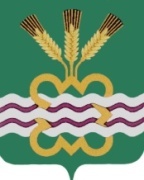 ГЛАВА МУНИЦИПАЛЬНОГО ОБРАЗОВАНИЯ«КАМЕНСКИЙ  ГОРОДСКОЙ ОКРУГ»ПОСТАНОВЛЕНИЕ10.01.2024 									                               № 5 					       п. МартюшО признании жилого дома,  расположенного по адресу: Свердловская область, Каменский район, с. Сипавское, ул. Ленина, д.1   непригодным для проживания          Рассмотрев заключение Межведомственной комиссии  № 10/23 от 05.12.2023г.,  руководствуясь  Жилищным  кодексом  РФ,  Федеральным   законом  от 06.10.2003г. № 131-ФЗ «Об общих принципах организации самоуправления в Российской Федерации», Положением о признании помещения жилым помещением, жилого помещения непригодным для проживания и многоквартирного дома аварийным и подлежащим сносу или реконструкции, садового   дома жилым домом и жилого дома садовым домом  утвержденным  Постановлением  Правительства РФ от 28.01.2006г. № 47, Уставом муниципального образования «Каменский городской округ»ПОСТАНОВЛЯЮ:        1. Признать  жилое помещение, расположенное по адресу: Свердловская область, Каменский  район,  с. Сипавское, ул. Ленина, д.1 непригодным для проживания.        2. Разместить  настоящее   постановление   на официальном сайте муниципального образования «Каменский городской округ».        3. Контроль за выполнением настоящего постановления возложить на заместителя  Главы Администрации по вопросам ЖКХ, строительства, энергетики и связи А.П. Баранова. Глава городского округа			       		             А.Ю. Кошкаров